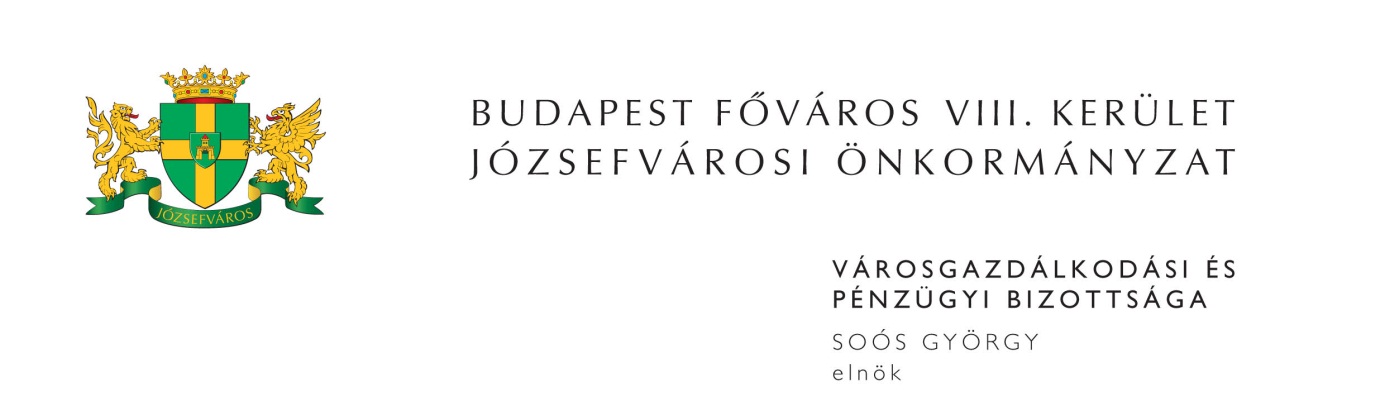 M E G H Í V ÓBudapest Józsefvárosi Önkormányzat Városgazdálkodási és Pénzügyi Bizottsága2016. évi 20. rendes ülését2016. június 13-án (hétfőn) 1300 órárahívom össze.A Városgazdálkodási és Pénzügyi Bizottság ülését a Józsefvárosi Polgármesteri HivatalIII. 300-as termében (Budapest, VIII. Baross u. 63-67.) tartja.Napirend1. Közbeszerzések(írásbeli előterjesztés)Javaslat a „Budapest Főváros VIII. kerületének területén üzemelő Térfigyelő rendszer bővítése a MÁV telep területén” tárgyú közbeszerzési eljárás megindítására (PÓTKÉZBESÍTÉS) Előterjesztő: Bajusz Ferenc - a Közterület-felügyeleti Ügyosztály vezetője2. Beszerzések(írásbeli előterjesztés)Javaslat a Gutenberg téri orvosi rendelő kialakításához kapcsolódó, „Bútorok beszerzése” tárgyú, közbeszerzési értékhatárt el nem érő beszerzési eljárás eredményének megállapítására (PÓTKÉZBESÍTÉS)Előterjesztő: Dr. Vitályos Fanny - a Polgármesteri Kabinet vezetője3. Gazdálkodási ÜgyosztályElőterjesztő: Dr. Galambos Eszter - ügyosztályvezető(írásbeli előterjesztés)Javaslat közterület-használati kérelmek elbírálására Javaslat a Cordia Ingatlanbefektetési Alap gépjármű-elhelyezési kötelezettségének pénzbeli megváltással történő teljesítésére Tulajdonosi hozzájárulás a Budapest VIII. kerület, Mátyás tér 18. számú ingatlan kapubehajtó létesítéséhez Tulajdonosi hozzájárulás a Budapest VIII. kerület, Bíró Lajos utca 1. számú ingatlan kapubehajtó átépítéséhez Tulajdonosi hozzájárulás Budapest VIII. kerület, Győrffy István utca 6. számú ingatlan előtt új kapubehajtó létesítéséhez Javaslat a Józsefvárosi Gazdálkodási Központ Zrt.-vel kapcsolatos döntések meghozatalára (PÓTKÉZBESÍTÉS)4. Józsefvárosi Gazdálkodási Központ Zrt.(írásbeli előterjesztés)Javaslat az Új Teleki téri Piachoz tartozó terület ideiglenes bérbeadására vonatkozó pályázat eredményének megállapítására (PÓTKÉZBESÍTÉS) Előterjesztő: Dr. Pesti Ivett - igazgatóság elnökeLakás elidegenítésével kapcsolatos vételár és eladási ajánlat jóváhagyása Előterjesztő: Farkas Örs - vagyongazdálkodási igazgatóHÍV-HAT NON-STOP Kft. bérbevételi kérelme a Budapest VIII. kerület, Kisfaludy u. 28/A szám alatti, üres, önkormányzati tulajdonú, nem lakás céljára szolgáló helyiség vonatkozásában Előterjesztő: Farkas Örs - vagyongazdálkodási igazgatóAz Országgyűlés Hivatala bérbevételi kérelme a Budapest VIII. kerület, József krt. 43. szám alatti üres, önkormányzati tulajdonú nem lakás céljára szolgáló helyiségre (PÓTKÉZBESÍTÉS)Előterjesztő: Farkas Örs - vagyongazdálkodási igazgatóJavaslat a Budapest VIII. kerület, Kun u. ……………………. szám alatti lakás bérbeadására Előterjesztő: Farkas Örs - vagyongazdálkodási igazgatóJavaslat a Budapest VIII. kerület, Lujza u. …………………... szám alatti lakás bérbeadására Előterjesztő: Farkas Örs - vagyongazdálkodási igazgatóA Budapest VIII. kerület, Gyulai Pál u. 7. fszt. 1. szám alatti, 36446/0/A/1 helyrajzi számú üzlethelyiség elidegenítéseElőterjesztő: Farkas Örs - vagyongazdálkodási igazgatóJavaslat a Budapest VIII. kerület, Harminckettesek tere 2. szám alatti üres, önkormányzati tulajdonú, nem lakás céljára szolgáló helyiség bérbeadása vonatkozásában (PÓTKÉZBESÍTÉS)Előterjesztő: Farkas Örs - vagyongazdálkodási igazgatóJavaslat az „Önkormányzati tulajdonú épületekbe történő kamerarendszer telepítése és üzembehelyezése” tárgyú beszerzési eljárás eredményének megállapítására (PÓTKÉZBESÍTÉS)Előterjesztő: Ács Péter - városüzemeltetési igazgató5. Zárt ülés keretében tárgyalandó előterjesztések(írásbeli előterjesztés)Javaslat „Vagyon- és felelősségbiztosítás Józsefvárosi Önkormányzat és intézményei” tárgyú közbeszerzési eljárásban közbenső döntés meghozatalára (PÓTKÉZBESÍTÉS)Előterjesztő: Dr. Mészár Erika - aljegyzőJavaslat a „Corvin Sétány közmű és közterület program megvalósítása vállalkozási szerződés keretében I. ütem” tárgyú közbeszerzési eljárás eredményének megállapítására és a kivitelezéshez műszaki ellenőr kiválasztására (PÓTKÉZBESÍTÉS)Előterjesztő: Annus Viktor - a Rév8 Zrt. vezérigazgatójaJavaslat a Budapest VIII. kerület, Rákóczi út ………………………. szám alatti ingatlanra vonatkozó elővásárlási jogról való lemondásra Előterjesztő: Dr. Galambos Eszter - a Gazdálkodási Ügyosztály vezetőjeJavaslat a Budapest VIII. kerület, Tavaszmező u. ………………... szám alatti lakás kiürítésére, másik lakás biztosítása mellett (PÓTKÉZBESÍTÉS)Előterjesztő: Farkas Örs - a Józsefvárosi Gazdálkodási Központ Zrt. vagyongazdálkodási igazgatójaJavaslat a Budapest VIII. kerület, Tavaszmező u. ……………... szám alatti lakásra vonatkozóan …………….. és ………………. bérlők bérleti jogviszonyának közös megegyezéssel való megszüntetésére, másik lakás bérbeadása mellett (PÓTKÉZBESÍTÉS)Előterjesztő: Farkas Örs - a Józsefvárosi Gazdálkodási Központ Zrt. vagyongazdálkodási igazgatójaJavaslat a Budapest VIII. kerület, Tavaszmező u. ……………….. szám alatti lakásra vonatkozóan …………………… bérlő bérleti jogviszonyának közös megegyezéssel való megszüntetésére, másik lakás bérbeadása mellett (PÓTKÉZBESÍTÉS)Előterjesztő: Farkas Örs - a Józsefvárosi Gazdálkodási Központ Zrt. vagyongazdálkodási igazgatójaMegjelenésére feltétlenül számítok. Amennyiben az ülésen nem tud részt venni, kérem, azt írásban (levélben, elektronikus levélben) jelezni szíveskedjen Soós György bizottsági elnöknek legkésőbb 2016. június 13-án az ülés kezdetéig. Budapest, 2016. június 8. 	Soós György s.k.	elnök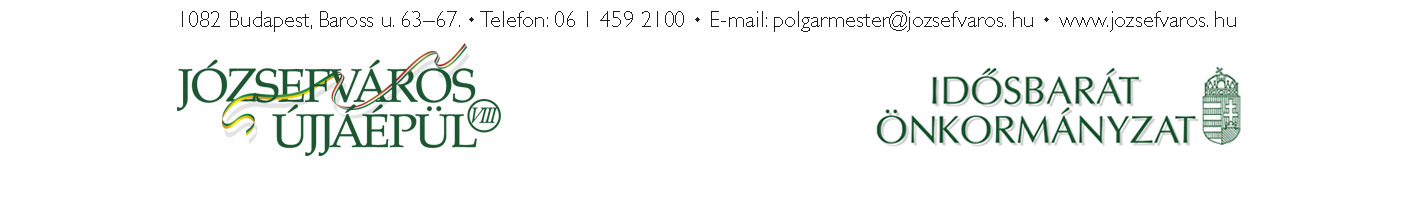 3